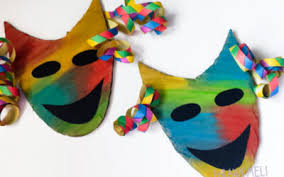 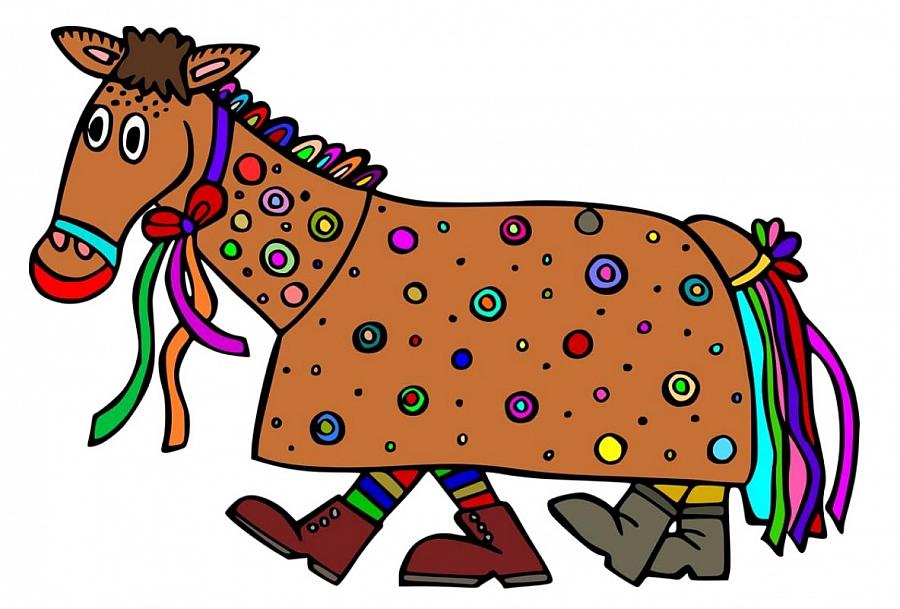 Program aktivit na 7. týden        Pondělí   12.2. 2024		  		 svátek má Slavěna, SlávkaDopolední aktivity		Pedikúra, cvičení na patřeOdpolední aktivity		Rukodělné práce – příprava masopustuÚterý      13.2. 2024		   svátek má Věnceslav, VěnceslavaDopolední aktivityVaření – příprava pohoštěníOdpolední aktivityRukodělné práce, vařeníStředa     14.2. 2024		           svátek má Valentýn, Valentýna		Dopolední aktivity			Pečení – masopustní koláčeOdpolední aktivityIndividuální činnosti   	Čtvrtek   15.2. 2024               		     svátek má Jiřina, JorgaDopolední aktivityKatolická bohoslužba, pečeníOdpolední aktivityStaročeský masopustPátek      16.2. 2024        	                     svátek má Ljuba, DanutaDopolední aktivity                         		Individuální aktivity, individuální terapieOdpolední aktivitySpolečenské hry